Я – учитель, и этим горжусь…                                                                                                                                Вы знаете, мне по-прежнему верится,                                                                                                          Что, если останется жить Земля,                                                                                                                   Высшим достоинством Человечества
                                                                                                      Станут когда-нибудь Учителя.
                                                                                                                                                Р. Рождественский
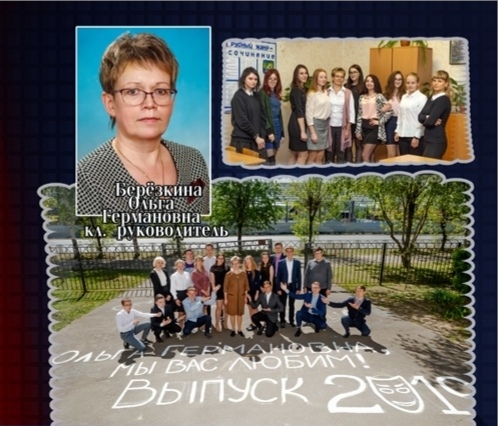 Быть учителем - почетно и трудно.., учителем  русского языка и литературы – вдвойне!     Как много приходится пережить, передумать, прежде чем встанешь около учительского стола и с улыбкой скажешь: «Здравствуйте, дети! Начинаем  урок!»     Учителем быть интересно! Никогда не знаешь, что произойдёт в следующую минуту, даже если спланировал всё до мелочей, продумал каждый свой шаг.     Дети! Большие и маленькие, ответственные и не очень, заинтересованные, и те, которые приходят в школу, чтобы «отсидеться  и отмолчаться»… Это они не дают скучать! Они такие разные! Болтливые, скромные, озорные, смешные, непоседливые, застенчивые,  серьёзные… Люблю своих учеников: любознательных, пытливых, сомневающихся, задающих вопросы. Лучшие в мире ученики - мои! А лучшая школа в мире - это школа № 24. Это к ним, к своим детям,  я спешу каждый день на урок. Я буду очень рада, если мои ребята станут великими и известными. Но ещё приятнее, если из них вырастут добрые и счастливые люди.     Какими они станут? На эти вопросы ответит время. А я, их учитель, снова отправлюсь  вместе с пятиклассниками в увлекательное путешествие, чтобы учить ребят родному языку, литературе, жизни.. Завтра будет новый школьный день. Завтра в классе на меня опять будут смотреть глаза. Глаза моих учеников… И я не могу обманывать их ожидания… Образование   высшееКвалификация  первая  квалификационная категорияОбщий трудовой стаж   34 годаПедагогический стаж   34 годаВ данной школе 30  летМесто работы  СОШ 24 имени Бориса РукавицынаДолжность   учитель русского языка и литературы , руководитель МО учителей русского языка, литературы, МХКЗвания   «Отличник народного просвещения» (1996)Педагогическое кредо    "Ученик - это не сосуд, который надо наполнить, а факел, который нужно зажечь"Моя педагогическая концепция:   дать каждому ученику возможность реализовать свои способности – приоритет общечеловеческих ценностей, жизни и здоровья человека, свободного развития личности;создать ситуацию успеха и условия для самореализации, социализации личности;формировать гражданскую позицию, нравственно-патриотические чувства.Я в школе, чтобы уважать и любить всех детей, помочь каждому ученику раскрыться как личности, вселить в него уверенность, дать почувствовать свою самоценность.    

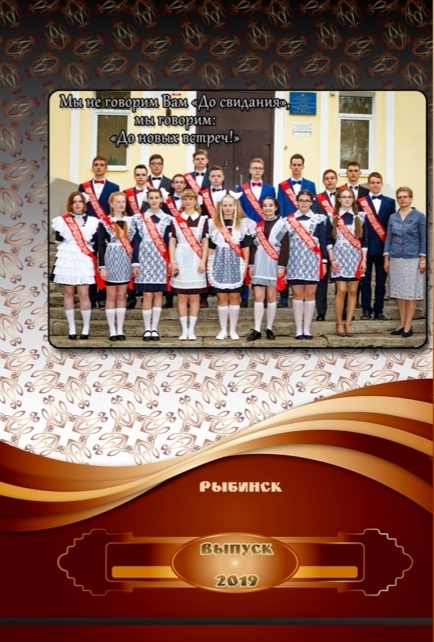 